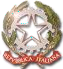 Ministero dell’IstruzioneIstituto Comprensivo Statale “Dante Alighieri”Scuola dell’Infanzia – Primaria e Secondaria di 1° gradoVia G. Donizetti, 9 - 24020 Torre Boldone (BG)	Tel.: 035.34.12.09	Fax: 035.41.75.158Torre Boldone, 02/07/2021All’Albo onlineAgli Istituti Scolastici Statali Al personale docenteA tutti gli interessatiAVVISO PUBBLICO PER IL REPERIMENTO DI ESPERTI INTERNI ED ESTERNI- INCARICHI DITUTORAGGIO a cui conferire incarichi per ore aggiuntive al proprio orario di lavoro (per docenti interni) o contratti di prestazione d’opera professionale non continuativa (per esperti esterni) finalizzati allo svolgimento delle attività previste da questa istituzione scolastica relative al Piano Scuola Estate 2021 – CIG Z6F3256165.IL DIRIGENTE SCOLASTICOE LEGALE RAPPRESENTANTE DELL’ I.C. “DANTE ALIGHIERI” DI TORRE BOLDONE (BG)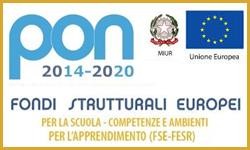 Documento informatico firmato digitalmente da PAOLO ZOPPETTI ai sensi del D.Lgs 82/2005 s.m.i. e norme collegatetutto ciò premessoEMANAil seguente avviso pubblico di selezione per titoli finalizzato allo svolgimento di progetti rientranti nel programma “Piano Scuola Estate 2021”, mediante la stipula di incarichi per docenti interni ocontratti di prestazione d’opera per gli esperti esterni individuati, previa valutazione comparativa delle candidature inoltrate e dando precedenza al personale interno e ai dipendenti della pubblica amministrazione.In assenza di candidature del personale interno e delle altre amministrazioni pubbliche, si prenderanno in esame le candidature di personale esterno alla pubblica amministrazione. Una volta acquisite tutte le candidature si procederà con la produzione di graduatorie separate, dando comunque priorità alla graduatoria del personale interno. Nel caso non sia possibile procedere ad aggiudicazione mediante avviso, per assenza di candidature o di candidature valide, o per altra motivazione si proseguirà con procedura di affido diretto.ART.1 - ENTE COMMITTENTEIstituto Comprensivo “Dante Alighieri” di Torre Boldone (BG).ART. 2 - OBIETTIVI E OGGETTO DELL´INCARICOI candidati dovranno presentare un progetto in linea con le finalità descritte e previste dalle note ministeriali relative al Piano Scuola Estate 2021 citate in premessa. Pertanto i progetti dovranno prevedere interventi finalizzati all’utilizzo delle tecniche digitali e al il miglioramento delle conoscenze computazionali.Progetto “Coding"promozione del coding per gli alunni della scuola primaria e secondaria di primo gradoProgetto “Origami”usare l'origami come veicolo per conoscere enti e concetti della geometria piana e solidaAi fini di un’organica progettazione e realizzazione degli interventi descritti, verranno selezionate prioritariamente le associazioni/compagnie che presenteranno un’unica candidatura comprensiva di tutte le figure esperte richieste nel seguente avviso.Nell’elenco che segue sono riportati le tipologie di esperti/docenti/educatori, gli ambiti di intervento individuati da questo Istituto e le date programmate per lo svolgimento delle attività proposte, cui i candidati dovranno attenersi per la formulazione progettuale:L’istituto si riserva di variare il calendario in base alle proprie esigenze e previa consultazione degli esperti individuati.Il monte ore indicato è obbligatorio. I progetti che dovessero prevedere un monte ore inferiore o superiore a quello indicato saranno esclusi dalla procedura di cui al presente avviso.ART. 3 - DURATA DELL’INCARICO E PERIODO DI SVOLGIMENTOLe attività si svolgeranno dal 12/07/2021 al 16/07/2021. Il monte ore di riferimento è riportato nella tabella di cui all’art. 2 del presente avviso. Il contratto/incarico decorrerà dall’aggiudicazione formale in fase di istruttoria.ART.4 – NATURA DELL’INCARICOPer i docenti interni e delle Pubbliche Amministrazioni trattasi di incarico per lo svolgimento di ore aggiuntive al proprio orario di lavoro. Per gli esperti esterni trattasi di una prestazione di lavoro autonomo ai sensi dell’art. 2222 e seguenti del Codice Civile, senza vincolo di subordinazione, da svolgersi nel rispetto delle direttive fornite dal Dirigente Scolastico incaricato della procedura di selezione.ART. 5 - STIPULA CONTRATTOI candidati, individuati ai sensi del presente avviso, saranno invitati a presentarsi presso l’Ufficio della Segreteria dell’Istituto per il perfezionamento degli incarichi.ART. 6 – LUOGO DI SVOLGIMENTO DELL’INCARICOLa prestazione lavorativa/professionale dovrà essere svolta presso l’IC “Dante Alighieri” di Torre Boldone (BG) in via Donizetti, 9.ART. 7 - REQUISITI E COMPETENZEPossono partecipare tutti i candidati in possesso dei seguenti requisiti generali e specifici:I requisiti generali di accesso:Essere in possesso della cittadinanza italiana o di uno degli Stati membri dell’Unione Europea;Solo per i candidati relativi ai progetti in lingua inglese, essere in possesso della cittadinanza di uno dei Paesi che abbiano sottoscritto accordi bilaterali con l’Italia in merito alsettore culturale e scientifico in cui la lingua inglese è la lingua ufficiale o una delle lingue ufficiali;Essere in possesso del godimento dei diritti civili e politici;Non aver riportato condanne penali e non essere destinatario di provvedimenti che riguardano l’applicazione di misure di prevenzione, di decisioni civili e di provvedimenti amministrativi iscritti nel casellario giudiziale;Essere a conoscenza di non essere sottoposti a procedimenti penali;Requisiti specifici di accesso:Essere in possesso di titolo di studio rilasciato in Italia e specifico per il settore di riferimento o titolo equipollente.Art. 8 CRITERI DI SCELTAPrevia valutazione comparativa per il reclutamento è previsto il seguente diritto di precedenza:dipendenti interni all’istituto a tempo indeterminato;dipendenti della pubblica amministrazione;esperti esterni (Persone fisiche/Cooperative/Società/Liberi professionisti ecc..).A parità di punteggio complessivo, si darà la precedenza al candidato con maggior punteggio derivato da esperienze pregresse di collaborazione con le scuole del primo ciclo.La valutazione terrà conto dei titoli di studio e culturali posseduti, del livello di qualificazione professionale, della congruenza dell’attività professionale svolta dal candidato. Inoltre sarà valutato il rispetto delle direttive ministeriali circa le finalità, gli obbiettivi e le modalità di svolgimento delle attività proposte nei singoli progetti presentati come da precedente art. 2 del presente avviso.TABELLA DI VALUTAZIONEREGOLAMENTO PER LA DISCIPLINA DEL CONFERIMENTO PER CONTRATTO DEGLI INCARICHI AL PERSONALE ESTERNO.(art. 40 del Regolamento di Istituto approvato con delibera 60/10 del 20/12/2016 dal Consiglio di Istituto e modificata con delibera del Consiglio d’Istituto del 23/11/2020)I punteggi si intendono variabili dal valore zero al valore massimo attribuibile indicato, salvo i punti 2.a, 2.b, 2.dPUNTEGGI MASSIMIVALUTAZIONE DEL PROGETTO	70 PUNTIPERTINENZA (max p. 25)COMPLETEZZA RISPETTO ALLA RICHIESTA DEL PROGETTO (max p. 25)ELEMENTI DI INNOVAZIONE:inclusione di strumenti di valutazione dei risultati max p. 10elementi di autovalutazione max p. 1 etero-valutazione max p. 1restituzione dei risultati sugli alunni max p. 2 sui genitori max p. 2 sui docenti max p.4N.B. la soglia di ammissibilità per l'ulteriore valutazione del progetto deve essere di almeno 40 puntiTITOLO DI STUDIO	15 PUNTILaurea specifica p. 6Abilitazione all’insegnamento nell’ordine della scuola in cui si realizza il progetto p. 3Attestati di formazione e/o specializzazione inerenti l’ambito d’intervento del progetto (1 punto ciascuno) fino al max di p. 3pubblicazioni scientifiche pertinenti p. 3ESPERIENZA PREGRESSA PER ATTIVITÀ SVOLTE NELL’ISTIT.COMPRENSIVO	10 PUNTIper il positivo rapporto educativo con la classe max p. 5per il raggiungimento dei risultati attesi dal progetto max p. 5ESPERIENZA PREGRESSA (ALMENO 3 ANNI) PER ATTIVITÀ SVOLTE IN ALTRE SCUOLE PER PROGETTI ATTUATI UGUALI O MAGGIORI DI 10 ORE D’INTERVENTO (contabilizzata a partire dal 4° anno)	5 PUNTIin scuole dello stesso ordine e grado per ogni anno di esperienza specifica p. 3in scuole di altro ordine e grado o settori affini per ogni anno di esperienza specifica p. 2REQUISITI PREFERENZIALICon differenza di punteggio di 5 punti su 100 sarà ritenuto elemento di preferenza il rapporto qualità/prezzo Esempio: se XX ha ottenuto 77 punti e YY ha ottenuto 80 punti ( 5% di 80 = 4 ) nel caso XX abbia proposto un prezzo più basso sarà tenuto in considerazione il costo minore per l’Istituto)ART.9 – COMPENSOIl compenso orario lordo dipendente previsto per le attività svolte dagli esperti interni, con esclusione dei contributi previdenziali ed assistenziali a carico dell’Amministrazione, è pari a € 35,00 (trentacinque/00). Il compenso sarà erogato alla ricezione del finanziamento e liquidato a seguito di presentazione del registro delle ore effettivamente svolte e relazione conclusiva.Il compenso orario lordo previsto per le attività svolte dagli esperti esterni, onnicomprensivo degli oneri di legge e delle spese, è pari a € 46,45 (quarantasei/45). Il compenso sarà erogatoalla ricezione del finanziamento e liquidato a seguito di presentazione del registro delle ore effettivamente svolte e relazione conclusiva.Si specifica che il compenso è da intendersi omnicomprensivo di IVA, se dovuta, e di ritenute erariali ed assistenziali sia a carico del dipendente che dell’Amministrazione. Qualora ne ricorrano le condizioni, l’imposta di bollo da apporre sulla nota compensi sarà a carico dell’esperto.ART. 10– ISTRUTTORIALa selezione delle domande sarà effettuata da apposita Commissione presieduta dal Dirigente Scolastico che procederà all’analisi delle domande validamente pervenute, all’attribuzione dei punteggi, come da griglia di valutazione dei curricula degli esperti e alla formulazione della graduatoria degli aventi diritto all’incarico.L’esperto selezionato sarà contattato direttamente dal Dirigente Scolastico o da persona all’uopo delegata.L’Istituto si riserva di procedere al conferimento dell’incarico anche in presenza di una sola istanza di partecipazione purché pienamente rispondente alle esigenze progettuali. La partecipazione all’avviso non vincola l’Amministrazione Scolastica appaltante che avrà facoltà, a proprio insindacabile giudizio, di non procedere all’aggiudicazione senza che ciò comporti pretesa alcuna da parte dei concorrenti.L’Istituto ricorrerà alla trattativa privata qualora il presente avviso andasse deserto. Nel caso di mancata stipula del contratto con il vincitore dell’avviso, l’Amministrazione scolastica appaltante potrà aggiudicare il servizio al contraente che segue in graduatoria.Art. 11 MODALITA’ DI PRESENTAZIONE DELLA DOMANDAI candidati possono presentare domanda di partecipazione alla selezione attraverso la compilazione dei seguenti moduli:Allegato A, modello di domanda per persone fisiche interne ed esterne all’amministrazione pubblica;Allegato B, modello per le Associazioni, Cooperative, Società.I moduli dovranno essere corredati da tutti gli allegati prescritti, indicando negli stessi per quanti e quali interventi si è candidati.Particolare attenzione dovrà essere rivolta alla stesura del progetto proposto per ogni laboratorio in quanto sarà oggetto di valutazione da parte della commissione di valutazione.ART. 12 - PRESENTAZIONE DELLE DOMANDELa domanda di partecipazione alla selezione, indirizzata al Dirigente Scolastico, dovrà pervenire in busta chiusa entro le ore 12.00 del giorno 08/07/2021 alla Segreteria dell’I.C. di Torre Boldone (BG) nelle seguenti modalità:mediante consegna a mano al seguente indirizzo: Via Donizetti, 9 – Torre Boldone (BG), previo appuntamento da concordare con la segreteria contattando il numero 035-341209, nel rispetto dei protocolli anti-Covid19 vigenti in Istituto. Sul plico contenente la domandadovrà essere indicato il mittente e la dicitura “AVVISO Piano Estate 2021”;tramite posta elettronica certificata all’indirizzo bgic882009@pec.istruzione.it indicando nell’oggetto “AVVISO Piano Estate 2021”La presentazione della domanda obbliga espressamente all’accettazione di quanto esplicitato nel presente avviso.ART. 13 – NORME TRANSITORIE E FINALI-L ’I.C. di Torre Boldone non assume alcuna responsabilità per la dispersione di comunicazione dipendente da inesattezze nell’indicazione del recapito da parte del concorrente oppure da mancata o tardiva comunicazione di cambiamento dell’indirizzo indicato nella domanda, né per eventuali disguidi postali o comunque imputabili a fatti terzi, a caso fortuito o di forza maggiore;-L’istanza dovrà recare l’indicazione circa l’incarico al quale aspira e una dichiarazione a svolgere l’incarico senza riserva e secondo il calendario approntato dal Dirigente dell’Istituto titolare del progetto;-La selezione delle domande sarà effettuata da un’apposita Commissione nominata dal Dirigente Scolastico, al cui insindacabile giudizio è rimessa la scelta degli esperti a cui conferire l’incarico. La Commissione procederà all’apertura delle buste il giorno venerdì 9 luglio 2021 alle ore 09.00 presso i locali della sede centrale dell’I.C.-L’Istituzione scolastica si riserva il diritto di invitare, tra gli altri, anche esperti e/o Associazioni di comprovata esperienza o qualità formativa di cui abbia avuto testimonianza in precedenti collaborazioni con l’Istituto;-L’Istituzione scolastica si riserva di procedere al conferimento dell’incarico anche in presenza di una sola domanda pervenuta pienamente rispondente alle esigenze progettuali o di non procedere all’attribuzione dello stesso a suo insindacabile giudizio;-Gli aspiranti docenti in servizio presso altre scuole e gli aspiranti dipendenti della P.A. dovranno impegnarsi a fornire l’autorizzazione all’accettazione dell’incarico rilasciata dal Dirigente della struttura di appartenenza e la stipulazione del contratto sarà subordinata al rilascio di detta autorizzazione;-La scuola si riserva di non procedere all’affidamento dell’incarico in caso di mancata attivazione dei corsi;-Il Dirigente Scolastico, in base alle prerogative affidategli dalla normativa, sottoscrive la convenzione con gli esperti esterni. L’entità massima del compenso è quella prevista dal progetto e/o dalle normative in vigore. Il compenso spettante sarà erogato al termine della prestazione previa presentazione della relazione finale e della dichiarazione con il calendario delle ore prestate;-Ai sensi degli artt. da 13 a 15 del Regolamento U.E. 2016/679 (G.D.P.R.) sulla protezione dei dati personali, i dati personali forniti dal candidato saranno raccolti presso l’I.C. di Torre Boldone per le finalità di gestione della selezione e potranno essere trattati anche in forma automatizzata e comunque in ottemperanza alle norme vigenti. Il candidato dovrà autorizzare l’I.C. di Torre Boldone al trattamento dei dati personali;-Il titolare del trattamento dei dati è il Dirigente Scolastico; Responsabile della protezione dei dati è il Dott. Massimo Zampetti c/o Privacycert Lombardia S.r.l., Pass. Don Seghezzi, 2 - Bergamo;Responsabile Unico del procedimento è il Dirigente Scolastico;Il presente avviso è pubblicato all’Albo, sul sito internet dell’istituzione scolastica https://www.ic- torreboldone.edu.it/, alla voce Albo Pretorio ed inviato per posta elettronica alle istituzioni scolastiche con richiesta di pubblicizzazione e affissione all’albo. Eventuali chiarimenti potranno essere richiesti presso gli Uffici di segreteria contabile dell’Istituto, tel. 035.341209.Il Dirigente ScolasticoProf. Paolo ZoppettiDocumento firmato digitalmente ai sensi del c.d.Codice dell’Amministrazione Digitale e normativa connessaALLEGATO A Modello per Persone Fisiche.DOMANDA DI PARTECIPAZIONE PER L’INCARICO DI ESPERTO PER INSEGNAMENTI E ATTIVITA’ INSERITE NEL PIANO DELL’OFFERTA FORMATIVAAl Dirigente scolasticoDell’Istituto Comprensivo D. Alighieri Via G. Donizetti, 924020 Torre Boldone (bg)Oggetto: Candidatura avviso esperto esterno Progetto  	Il/La sottoscritto/a	Nato/a a  	Il	, Residente a	in Via/Piazza 	- Codice fiscale	, Recapito telefonico 	 cell.	- fax	e-mail  	di professione	presso  	CHIEDEdi partecipare alla selezione per l’affidamento dell’incarico di docente esperto relativo al progetto: 	   n° ore  	di cui all’avviso pubblico del	/	/	A tal fine DICHIARA, consapevole delle responsabilità e delle pene stabilite dalla legge per false attestazioni e mendaci dichiarazioni, sotto la sua personale responsabilità, di :Essere in possesso della cittadinanza italiana o di uno degli stati membri della comunità europea, requisito non necessario per i docenti madrelingua;Godere dei diritti civili e politici;Non avere riportato condanne penali e non essere destinatario di provvedimenti che riguardano l’applicazione di misure di prevenzione, di decisioni civili e di provvedimenti amministrativi iscritti nel casellario giudiziale;Essere a conoscenza di non essere sottoposto a procedimenti penali;Non aver riportato a suo carico condanne per taluno dei reati di cui agli articoli 600-bis, 600-ter, 600-quater, 600-quinquies e 609-undecies del codice penale, ovvero l’irrogazione di sanzioni interdittive all’esercizio diattività che comportino contatti diretti e regolari con minori - D.Lgs.n. 39 del 4/3/2014 - entrata in vigore dell’ art.25 bis del DPR n. 313 del 2002;Essere in possesso del requisito della particolare e comprovata specializzazione universitaria strettamente correlata al contenuto della prestazione richiesta.essere dipendente di altre amministrazioni statali:  	non essere di dipendente di altre amministrazioni statali⁯Il/La sottoscritto/a	autorizza l’Istituto al trattamento dei dati personali ai sensi del Decreto Legislativo n. 196 del 30 giugno 2003 e del Regolamento Europeo 679/16 c.d. GDPR (General data protection regulation) solo per i fini istituzionali e necessari per l’espletamento della procedura di cui alla presente domanda.Indirizzo al quale deve essere fatta ogni necessaria comunicazione relativa al presente avviso Via	cap	città	(	)Allega: 1 – autocertificazione titoli studio 2 - Curriculum vitaeData		Firma  	AVVERTENZA: IL DICHIARANTE DECADE DAI BENEFICI EVENTUALMENTE CONSEGUITI, A SEGUITO DEL PROVVEDIMENTO EMANATO SULLA BASE DELLA DICHIARAZIONE NON VERITIERA.ALLEGATO B Modello per Ditte/Assoc./Coop.DOMANDA DI PARTECIPAZIONE PER L’INCARICO DI ESPERTO PER INSEGNAMENTI E ATTIVITA’ INSERITE NEL PIANO DELL’OFFERTA FORMATIVAAl Dirigente scolasticoDell’Istituto Comprensivo D. Alighieri Via G. Donizetti, 924020 Torre Boldone (bg) Oggetto: Candidatura avviso esperto esterno Progetto 	Il/La sottoscritto/a	Nato/a a  	Il	, Residente a	in Via/Piazza 	  -   Codice fiscale	, Recapito   telefonico 	 cell.	- fax	e-mail  	In	qualità	di	rappresentante	legale/titolare	della	Ditta/Associazione/CooperativaCodice fiscale/Partita IVA 	Con sede legale al seguente indirizzo	 	 telefono 	fax	E-mail  	CHIEDEdi partecipare   alla   selezione   per   l’affidamento   dell’incarico   di   docente   esperto   relativo   al   progetto: 				n° ore  	 di cui all’avviso pubblico del	/	/	A tal fine, dichiara che l’esperto/a individuato/a è il/la sig./ra  	Nato/a	Il	, Residente a	in Via/Piazza 	  -   Codice fiscale	, Recapito   telefonico 	 cell.	- fax	e-mail  	Status professionale    	 Titolo di studio  	 consapevole della responsabilità penale e della decadenza da eventuali benefici acquisiti nel caso di dichiarazioni mendaci, dichiara sotto la propria responsabilità di:Essere in possesso della cittadinanza italiana o di uno degli stati membri della comunità europea (requisito non necessario per i docenti madrelingua )Godere dei diritti civili e politici;Non avere riportato condanne penali e non essere destinatario di provvedimenti che riguardano l’applicazione di misure di prevenzione, di decisioni civili e di provvedimenti amministrativi iscritti nel casellario giudiziale;Essere a conoscenza di non essere sottoposto a procedimenti penali;Non aver riportato a suo carico condanne per taluno dei reati di cui agli articoli 600-bis, 600-ter, 600-quater, 600-quinquies e 609-undecies del codice penale, ovvero l’irrogazione di sanzioni interdittive all’esercizio di attività che comportino contatti diretti e regolari con minori - D.Lgs.n. 39 del 4/3/2014 - entrata in vigore dell’ art.25 bis del DPR n. 313 del 2002;Essere in possesso del requisito della particolare e comprovata specializzazione universitaria strettamente correlata al contenuto della prestazione richiesta.essere dipendente di altre amministrazioni statali: 	non essere di dipendente di altre amministrazioni statali⁯Il/La sottoscritto/a	autorizza l’Istituto al trattamento dei dati personali ai sensi del Decreto Legislativo n. 196 del 30 giugno 2003 e del Regolamento Europeo 679/16 c.d. GDPR (General data protection regulation) solo per i fini istituzionali e necessari per l’espletamento della procedura di cui alla presente domanda.indirizzo al quale deve essere fatta ogni necessaria comunicazione relativa al presente avviso Via	cap	città	(	)Allega: 1 – autocertificazione titoli studio2 - Curriculum vitae dell’esperto individuatoData		Firma  	AVVERTENZA: IL DICHIARANTE DECADE DAI BENEFICI EVENTUALMENTE CONSEGUITI, A SEGUITO DEL PROVVEDIMENTO EMANATO SULLA BASE DELLA DICHIARAZIONE NON VERITIERA.Vistala Nota Ministeriale n. 643 del 27 aprile 2021 relativa al Piano scuola estate 2021 - Un ponte per il nuovo inizio;Vistala Nota n. 11653 del 14/05/2021 del Ministero dell’Istruzione, in cui si forniscono le prime istruzioni operative rispetto all’utilizzo delle risorse;VisteLe proposte progettuali presentate;Vistala Nota n. 11658 del 14/05/2021 relativa all’avviso di assegnazione fondi previsti dall’art. 31, comma 6 del D. L. 41/2020;Vistoil D.I. n. 129/2018 e in particolare gli articoli 44,45,46,47 che disciplinano l’attività negoziale delle Istituzioni Scolastiche;VisteLe delibere del Collegio dei Docenti del 20/05/2021 e del 28/06/2021;Vistala delibera del Consiglio di Istituto del 07/06/2021 relativa ai progetti del Piano Scuola Estate 2021;VistoVisto il Piano dell’Offerta Formativa relative al triennio 2019/2022;Consideratoche si rende necessario procedere all’individuazione dei contraenti cui conferire incarico o contratto di prestazione d’opera per garantire lo svolgimento delle attività previste dal Piano Scuola Estate 2021 nel mese di luglio;Vistol’art. n. 7 comma 6 del D. Lgs n. 165 del 2001;Consideratoche l’art. 43 del D.I. n. 129 del 28/08/2018 consente la stipula di contratti di prestazione d’opera intellettuale con esperti per particolari attività ed insegnamenti, al fine di garantire l’arricchimento dell’offerta formativa, nonché la realizzazione di specifici programmi di ricerca e sperimentazione;Preso attodelle adesioni delle famiglie alle suddette attività programmate nel periodo dal 12 al 16 luglio 2021 (Circolari n. 319 del 07/06/2021 e n. 325 del 12/06/2021);AttivitàPeriodo disvolgimentoDurata(ore)OrarioNumero dialunniN. di esperti:Coding – Classi prime, seconde eterze Scuola PrimariaDal 12 al 16luglio 20217,509:00-10:30161 docente1 tutorOrigami – Classi prime, secondee terze Scuola PrimariaDal 12 al 16luglio 20217,510:30-12:00161 docenteCoding – Classi quarte e quinteScuola primaria + Scuola SecondariaDal 12 al 16luglio 20217,510:30-12:00141 docente1 tutorOrigami – Classi quarte e quinteScuola primaria + ScuolaSecondariaDal 12 al 16luglio 20217,509:00-10:30111 docente